29º Joguinhos Abertos de Santa CatarinaEtapa Microrregional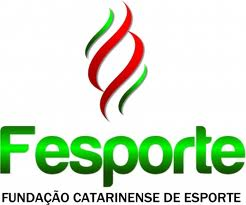 URUBICI04/05 a 07/05/2016BOLETIM 01-CONTROLE DE CARTÕES MUNICÍPIOS PARTICIPANTESBRAÇO DO NORTEGRAVATALRIO FORTUNASÃO LUDGEROSÃO JOAQUIMTUBARÃOURUBICIBRAÇO DO NORTEGRAVATALRIO FORTUNASÃO LUDGEROSÃO JOAQUIMTUBARÃOURUBICIFORMAÇÃO DAS CHAVESFUTSAL MASCULINOARMAZÉM, BRAÇO DO NORTE, GRAVATAL, RIO FORTUNA, SÃO LUDGERO, SÃO JOAQUIM, TUBARÃO, URUBICI, 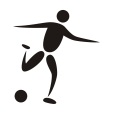 CHAVE [ A ]CHAVE [ A ]CHAVE [ B ]CHAVE [ B ]1SÃO LUDGERO4SÃO JOAQUIM2TUBARÃO5GRAVATAL3URUBICI6BRAÇO DO NORTE7RIO FORTUNARESULTADOS DO DIA 04/04/2016 – QUARTA FEIRARESULTADOS DO DIA 04/04/2016 – QUARTA FEIRARESULTADOS DO DIA 04/04/2016 – QUARTA FEIRARESULTADOS DO DIA 04/04/2016 – QUARTA FEIRARESULTADOS DO DIA 04/04/2016 – QUARTA FEIRARESULTADOS DO DIA 04/04/2016 – QUARTA FEIRARESULTADOS DO DIA 04/04/2016 – QUARTA FEIRARESULTADOS DO DIA 04/04/2016 – QUARTA FEIRARESULTADOS DO DIA 04/04/2016 – QUARTA FEIRAFUTSALFUTSALFUTSALLocal de competição: Ginásio de Esportes  Noé da Costa RibeiroLocal de competição: Ginásio de Esportes  Noé da Costa RibeiroLocal de competição: Ginásio de Esportes  Noé da Costa RibeiroLocal de competição: Ginásio de Esportes  Noé da Costa RibeiroLocal de competição: Ginásio de Esportes  Noé da Costa Ribeiro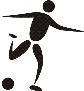 JogoSexoHoraMunicípio [A]Município [A]XMunicípio [B]Município [B]Chave1M16:30BRAÇO DO NORTE03X04RIO FORTUNAB2M17:30SÃO JOAQUIM 04X02GRAVATALB3M18:30URUBICI06X01SÃO LUDGEROAALUNOMUNICÍPIOAMAMVERARIEL PEREIRA MACEDOSÃO JOAQUIM04/0504/05EVANDER DOS SANTOS SOUZASÃO JOAQUIM04/05PATRICK FERNANDES DE OLIVEIRASÃO JOAQUIM04/05CARLOS DANIEL FRANÇAORBEMGRAVATAL04/05GABRIEL DOS SANTOS DUARTEURUBICI04/05LUCAS PADILHA NASCIMENTOURUBICI04/05LUCAS MATIAS SCHLICKMANNSÃO LUDGERO04/05PROGRAMAÇÃO PARA O DIA 05/05/2016 – QUINTA FEIRAPROGRAMAÇÃO PARA O DIA 05/05/2016 – QUINTA FEIRAPROGRAMAÇÃO PARA O DIA 05/05/2016 – QUINTA FEIRAPROGRAMAÇÃO PARA O DIA 05/05/2016 – QUINTA FEIRAPROGRAMAÇÃO PARA O DIA 05/05/2016 – QUINTA FEIRAPROGRAMAÇÃO PARA O DIA 05/05/2016 – QUINTA FEIRAPROGRAMAÇÃO PARA O DIA 05/05/2016 – QUINTA FEIRAPROGRAMAÇÃO PARA O DIA 05/05/2016 – QUINTA FEIRAPROGRAMAÇÃO PARA O DIA 05/05/2016 – QUINTA FEIRAFUTSALFUTSALFUTSALLocal de competição: Ginásio de Esportes  Noé da Costa RibeiroLocal de competição: Ginásio de Esportes  Noé da Costa RibeiroLocal de competição: Ginásio de Esportes  Noé da Costa RibeiroLocal de competição: Ginásio de Esportes  Noé da Costa RibeiroLocal de competição: Ginásio de Esportes  Noé da Costa RibeiroJogoSexoHoraMunicípio [A]Município [A]XMunicípio [B]Município [B]Chave4M16:30GRAVATALXBRAÇO DO NORTEB5M17:30RIO FORTUNAXSÃO JOAQUIMB6M18:30SÃO LUDGEROXTUBARÃOAPROGRAMAÇÃO PARA O DIA 06/04/2016 – SEXTA FEIRAPROGRAMAÇÃO PARA O DIA 06/04/2016 – SEXTA FEIRAPROGRAMAÇÃO PARA O DIA 06/04/2016 – SEXTA FEIRAPROGRAMAÇÃO PARA O DIA 06/04/2016 – SEXTA FEIRAPROGRAMAÇÃO PARA O DIA 06/04/2016 – SEXTA FEIRAPROGRAMAÇÃO PARA O DIA 06/04/2016 – SEXTA FEIRAPROGRAMAÇÃO PARA O DIA 06/04/2016 – SEXTA FEIRAPROGRAMAÇÃO PARA O DIA 06/04/2016 – SEXTA FEIRAPROGRAMAÇÃO PARA O DIA 06/04/2016 – SEXTA FEIRAFUTSALFUTSALFUTSALLocal de competição: Ginásio de Esportes  Noé da Costa RibeiroLocal de competição: Ginásio de Esportes  Noé da Costa RibeiroLocal de competição: Ginásio de Esportes  Noé da Costa RibeiroLocal de competição: Ginásio de Esportes  Noé da Costa RibeiroLocal de competição: Ginásio de Esportes  Noé da Costa RibeiroJogoSexoHoraMunicípio [A]Município [A]XMunicípio [B]Município [B]Chave7M16:30GRAVATALXRIO FORTUNAB8M17:30SÃO JOAQUIMXBRAÇO DO NORTEB9M18:30TUBARÃOXURUBICIAPROGRAMAÇÃO PARA O DIA 07/04/2016 – SÁBADOPROGRAMAÇÃO PARA O DIA 07/04/2016 – SÁBADOPROGRAMAÇÃO PARA O DIA 07/04/2016 – SÁBADOPROGRAMAÇÃO PARA O DIA 07/04/2016 – SÁBADOPROGRAMAÇÃO PARA O DIA 07/04/2016 – SÁBADOPROGRAMAÇÃO PARA O DIA 07/04/2016 – SÁBADOPROGRAMAÇÃO PARA O DIA 07/04/2016 – SÁBADOPROGRAMAÇÃO PARA O DIA 07/04/2016 – SÁBADOPROGRAMAÇÃO PARA O DIA 07/04/2016 – SÁBADOFUTSALFUTSALFUTSALLocal de competição: Ginásio de Esportes  Noé da Costa RibeiroLocal de competição: Ginásio de Esportes  Noé da Costa RibeiroLocal de competição: Ginásio de Esportes  Noé da Costa RibeiroLocal de competição: Ginásio de Esportes  Noé da Costa RibeiroLocal de competição: Ginásio de Esportes  Noé da Costa RibeiroJogoSexoHoraMunicípio [A]Município [A]XMunicípio [B]Município [B]Chave10M09:301º Chave X2º ChaveCRUZ11M10:301º ChaveX2º ChaveCRUZ12M15:00Perdedor Jogo 10XPerdedor Jogo 113º/4º13M16:00Vencedor Jogo 10XVencedor jogo 111º/2º